REGULAMIN 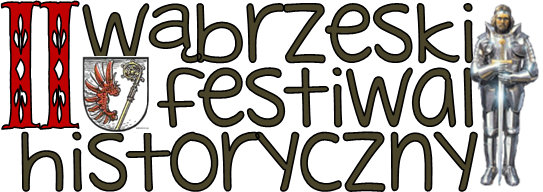 KONKURSUHISTORYCZNO-LITERACKIEGO  ORGANIZATORZYMiejska i Powiatowa Biblioteka Publiczna im. Witalisa Szlachcikowskiego                                   w Wąbrzeźnie, ul. Wolności 38, tel. 56 688 28 92, e-mail: xbiblo@poczta.onet.plStowarzyszenie „Wąbrzeska Kultura”CELE KONKURSURozwijanie zainteresowań historycznych.Pobudzenie twórczego myślenia i wyobraźni historycznej.Promowanie literatury historycznej.Kreowanie postaw patriotycznych.UCZESTNICY KONKURSUKonkurs skierowany jest do młodzieży szkół gimnazjalnych i ponadgimnazjalnych oraz do osób dorosłych   z Wąbrzeźna i powiatu wąbrzeskiegoZASADY KONKURSU I UCZESTNICTWAZadaniem uczestnika konkursu jest wybranie jednego z dwunastu proponowanych tematów i opisanie, w krótkiej formie literackiej, swojej wizji historycznych następstw hipotetycznych wydarzeń. Nie wystarczy wiedza wyłącznie podręcznikowa, należy użyć wyobraźni historycznej, jednakże osadzonej w realiach epoki.Opis literacki nie może przekroczyć 2 stron formatu A4 znormalizowanego maszynopisu.Na ostatniej, osobnej stronie należy napisać:imię i nazwisko autora,adres zamieszkania,adres szkoły,nazwisko nauczyciela lub opiekuna przygotowującego do konkursu (jeśli jest ktoś taki).Pracę konkursową należy dostarczyć do Miejskiej i Powiatowej Biblioteki Publicznej                    w Wąbrzeźnie, ul. Wolności 38, do dnia 10 czerwca 2015r.Rozstrzygnięcie konkursu i wręczenie nagród odbędzie się 19 czerwca 2015r. na wąbrzeskim rynku, o czym uczestnicy zostaną powiadomieni indywidualnie.PROPONOWANE TEMATYCo by było, gdyby…… Kleopatra nie oczarowała swym wdziękiem Juliusza Cezara i nie została jego wybranką?… Karol Wielki zechciał podbić tereny dzisiejszej Polski?… Kazimierz Wielki miał syna z jedną ze swych żon?… Krzyżacy wygrali pod Grunwaldem?… Zygmunt II August ugiął się przed senatorami i rozwiódł się z ukochaną Barbarą Radziwiłłówną?… Papież Pius VI polubił czekoladę i zakazał jej jedzenia podczas postu?… Polacy zrealizowali swoje plany i posiadali kolonie na Madagaskarze, Cejlonie i w Wenezueli?… James Cook nie odkrył Australii?… Fryderyk Chopin nie wyjechał z kraju i nie udał się na emigrację? …Maria Skłodowska nie zdecydowała się na studia w Paryżu i została nauczycielką w prywatnych dworach? Jak potoczyłoby się jej życie i historia nauki?… Kobiety nie otrzymały w Polsce praw wyborczych w 1918 roku? … Józef Piłsudski dożył 1939 roku?POSTANOWIENIA KOŃCOWEPrace nadesłane na konkurs pozostaną w zbiorach Miejskiej i Powiatowej Biblioteki Publicznej w Wąbrzeźnie.Nadsyłając pracę na konkurs, autor zgadza się na jej późniejsze upublicznienie przez Organizatora na jego stronie internetowej, a także na jej publikację bez uiszczania honorarium autorskiego.Biorąc udział w konkursie, uczestnik akceptuje jego regulamin.Organizator zastrzega sobie prawo do zmiany terminów w niniejszym regulaminie, jeżeli będą tego wymagały okoliczności obiektywne.